Mr. Strauss is a shareholder with the firm of Worth, Magee and Fisher, P.C. with offices in Allentown and Lehighton, Pennsylvania where he focuses his practice on Estate Planning, Estate Administration, and Orphans’ Court litigation. He received his B.A. from Syracuse University in 1987 and his J.D. from the Western New England School of Law in 1989.  Mr. Strauss is a member of the Lehigh and Carbon County Bar Associations as well as the Pennsylvania Bar Association (member: PBA Elder Law Section and Real Property, Probate and Trust Law Section: Vice President Probate Trust Division 2012-2014, Section Chair 2014-2015) and Lehigh Valley Estate Planning Council. In 2021, he received a PBA Special Achievement Award recognizing his assistance to the PBA Legislative Department and, in particular, his contributions to the passage of the PA Fiduciary Access to Digital Assets Act. Eric is an elected fellow of The American College of Trust and Estate Counsel (ACTEC). He has authored numerous articles and frequently lectures to community and professional groups, including the National Business Institute and Pennsylvania Bar Institute, on the topics of estate planning, estate administration, trust administration, fiduciary income tax, Pennsylvania Inheritance Tax, Federal Estate Tax, and related areas. He also devotes time to community organizations including the Allentown YMCA-YWCA, Board of Directors (President 1997-1998), Trustee (1999-present); Lehigh County Senior Center, Board of Directors(2003-2009) and Trout Unlimited.Eric R. StraussAttorney at LawWorth, Magee and Fisher, P.C.2610 Walbert Avenue Allentown, PA 18104(610)437-4896/ FAX (610)433-3955estrauss@worthlawoffices.comFellow, The American College of Trust and Estate Counsel (ACTEC)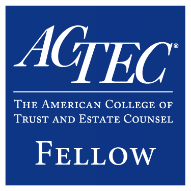 